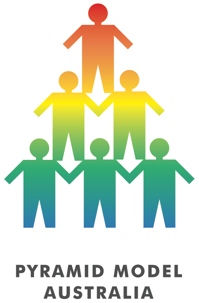 Notes for Candidate Statements Nominees are required to submit a Candidate Statement of not more than 600 words outlining their skills, experience and suitability to be a Pyramid Model Australia (PMA) Committee Member. Statements are to be provided in a Word document with 12 pt font, with no subheadings or special formatting.Candidate contact details (including phone, email and social media accounts) must not be included in this statement. The Returning Officer reserves the right to edit any statement that does not comply with these requirements or that includes inappropriate content. Candidates will be advised of any editing prior to publication, and resubmission of the statement will be considered on a case-by-case basis. The candidates are also able to provide a photograph to be published with their Candidate Statement should they wish to. The photograph must be a headshot (a picture of the candidate’s head and shoulders) The photograph must only picture the candidate, and contain no other people, signs, banners or messages The photograph must be at least 300dpi resolution Candidate statements and pictures will be reproduced to an election page on the PMA website as well as distributed to the Board and membership by electronic direct mail as part of notification of the ballot.